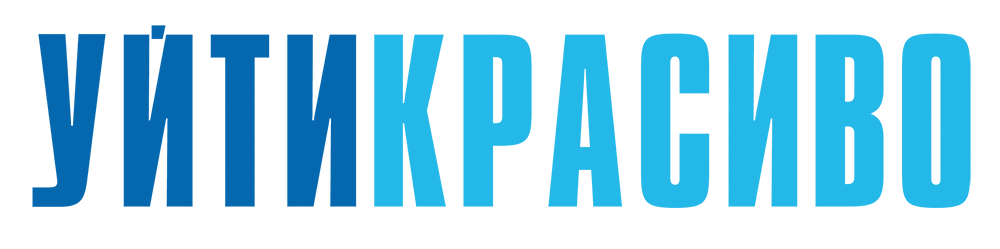 Обладатели премии «Оскар» Морган Фриман («Малышка на миллион»), Майкл Кейн («Правила виноделов», «Ханна и ее сестры») и Алан Аркин («Маленькая мисс Счастье») объединились, чтобы исполнить роли закадычных друзей Вилли, Джо и Альберта, которые, несмотря на свой преклонный возраст, впервые в жизни решают свернуть с праведного пути, когда их пенсионный фонд пал жертвой корпоративной реструктуризации.И вот троица, отчаявшаяся оплатить счета и сдержать обещания родным, решает рискнуть всем и совершить ограбление банка, присвоившего их деньги, в комедии Зака Браффа «Уйти красиво».	В фильме также снимаются: дважды номинированная на «Оскар» Энн-Маргрет («Томми», «Познание плоти»), Джои Кинг («Заклятие», «Хотел бы я быть здесь»), Джон Ортис («Конг: Остров черепа»), Питер Серафинович («Стражи Галактики») и Кенан Томпсон («Субботним вечером в прямом эфире»), а также номинированный на «Оскар» Мэтт Диллон («Столкновение») и Кристофер Ллойд (трилогия «Назад в будущее»).Зак Брафф («Страна садов», «Хотел бы я быть здесь») снял фильм по сценарию номинанта на «Оскар» Теодора Мелфи («Скрытые фигуры», «Святой Винсент»). Продюсером фильма «Уйти красиво» выступил Дональд Де Лайн («Ограбление по-итальянски»). Исполнительными продюсерами стали Тоби Эммерих, Сэмюэль Дж. Браун, Майкл Диско, Эндрю Хаас, Джонатан МакКой, Тони Билл (продюсер фильма «Уйти красиво» 1979 года), а также Брюс Берман.  В съемочную группу вошли: оператор-постановщик Родни Чартерс («24: Искупление»), художник-постановщик Энн Росс («Трудности перевода»), монтажер Майрон Керстейн («Страна садов», «Хотел бы я быть здесь»), художник по костюмам Гари Джонс («Старый» Новый год») и композитор Роб Симонсен («Охотник на лис», «Хотел бы я быть здесь»). «Нью Лайн Синема» представляет совместно с «Виллидж Роадшоу Пикчерз» фильм производства «Де Лайн Пикчерз» режиссера Зака Браффа «Уйти красиво». Картина будет выпущена в прокат студией «Уорнер Бразерс Пикчерз», подразделением компании «Уорнер Бразерс Энтертейнмент». www.going-in-style.ru 						#УйтиКрасивоМатериалы по фильму Вы найдете наhttp://caropremier.ru/ads/ (логин smi, пароль 456)и на официальном русскоязычном сайтеhttps://mediapass.warnerbros.comО СЪЕМКАХПОДСТАВАЧеловек может долго терпеть, но рано или поздно начинает действовать. Иногда так, как от него не ожидает никто. Вот и сыгранные одними из самых уважаемых и заслуженных актеров в мире – Морганом Фриманом, Майклом Кейном и Аланом Аркином – Вилли, Джо и Ал, достойные жители Бруклина, чья дружба выкована из стали завода, на котором они вместе работали, никогда бы не подумали, что они смогут решиться на ограбление банка. И уж конечно не предполагали, что банк когда-нибудь ограбит их.А сейчас герои просто в бешенстве. Системы пенсионного страхования и ипотечного кредитования оставили их в дураках, они убеждены, что терять им больше нечего. Решившись на старости лет переквалифицироваться в грабителей, эти криминальные умы окунаются в рискованный, незнакомый и удивительно бодрящий мир, где сверяют часы, носят маски и думают, на каком автомобиле лучше уходить с места преступления. Доведя до ума свои алиби, они готовятся совершить идеальное ограбление, чтобы вернуть то, что считают своим, даже если это станет последним, что они сделают. Ни больше, ни меньше.  Они испытывают удачу. Они испытывают себя на прочность. Вот только им… за восемьдесят, но это не имеет значения, потому что возраст делу не помеха. 	Задуманный в основном ради смеха фильм «Уйти красиво» неизменно вызывает и искреннее возмущение махинациями больших корпораций, что может найти живой отклик у немалой части зрителей. Ведь многие из них, как и Джо, Вилли и Ал, на себе испытали «прелесть» положенных социальных выплат, уплывающих из-под носа, и кредитов с пунктами, напечатанными мелким шрифтом. В такие моменты чувствуешь, что падаешь в пропасть, образовавшуюся между тем, что тебе обещали, и тем, что ты получил.	«Мне кажется, что эта история отражает дух времени, – говорит режиссер Зак Брафф. – Она очень четко показывает, как большой бизнес может обдурить маленького человека. Но в первую очередь это комедия о трех людях, которые отстаивают свои права: они никогда не совершали преступлений, никогда не решались на риск и безумства, но однажды их прижали к стенке, и тогда они поняли, что если и играть, то по-крупному».ПЛАН	Каждый великий план начинается с искры вдохновения. Или, как в данном случае, с искры, вылетевшей из дула автомата, стреляющего в паре метров от нашего героя.	Однажды утром Джо, которому суждено было стать главарем идущей на «дело» банды, застревает в банке, выслушивая речь менеджера по работе с клиентами, снисходительно вещающего, почему платеж по ипотеке вырос в три раза. Именно в этот момент в банк врываются грабители в масках. Захваченный в заложники Джо наблюдает за их идеально выверенными движениями, легкостью, с которой они берут то, за чем пришли, и испаряются. Задание не кажется Джо таким уж сложным: всего несколько минут – и несколько миллионов долларов у тебя в кармане.	Позднее, рассказывая друзьям о пережитом, Джо полушутя бросает, что они втроем могли бы провернуть это дельце не хуже. И получает в ответ саркастические смешки. Но несколько дней спустя, после ошеломляющих новостей о закрытии их пенсионного фонда, когда деньги, а вместе с ними и будущее, внезапно уплывают из-под носа, идея начинает казаться им куда менее безумной и куда более стоящей. 	Нервотрёпки Джо добавляет и то, что его семья очень рассчитывает на него в надежде сохранить крышу над головой. Как говорит Кейн: «У него есть внучка, которую он обожает, его дочь воспитывает ее одна и много работает, но этого все равно не хватает. Джо лишь пытается расплатиться по счетам и свести концы с концами. Но банк собирается выкинуть их из собственного дома уже через 20 дней».  	Вилли – тоже гордый отец и дед, хотя его родня и находится далеко от него. Он с удовольствием болтает с ними по Скайпу и мечтает о том, чтобы почаще выбираться к ним в гости. И только давно овдовевшему Алу не хватает семейных уз, но Вилли и Джо не дают ему прозябать в одиночестве.	«Они частенько зависают вместе, – говорит Фриман. – Делают одни и те же вещи, ходят по одним и тем же местам, болтают на общие темы и заседают в одном и том же клубе. Они вместе играют в бочче и смотрят телевизор. И вот однажды Джо говорит: «Я думаю, надо ограбить банк». Конечно, приятели решают, что он съехал с катушек. Но не сказать, чтобы они были большими поклонниками этого самого банка. Так что в принципе к идее они относятся с некоторой теплотой. А после всех финансовых подстав, наконец, решаются: «А почему бы и нет?»  	Так уж получается, что ограбление банка совпадает с ежегодной ярмаркой для сбора средств, проводимым их клубом для детей из окрестностей, и троица уже давным-давно пообещала принять в нем участие. Если они куда-то пропадут втроем, это может вызвать подозрения, поэтому им нужно придумать, как обеспечить себе алиби. Причем так, чтобы организатор мероприятия Милтон ничего не заметил… Кристофер Ллойд сыграл Милтона, члена клуба «Рыцарей Гудзона», наверное, наименее способного организовать что бы то ни было. 	По мере того, как Вилли, Джо и Альберт планируют ограбление, до них доходит, что, когда они вернут свои деньги, оставшиеся можно будет отдать детям. И если они сделают все правильно, то и сама ярмарка станет идеальным прикрытием, а Милтон, благослови боги его одурманенный разум, станет их лучшим «алиби».   ПРОБНЫЙ ЗАБЕГ	Но прежде, чем они окончательно определятся с планами на будущее, им нужно быть уверенными в том, что они подходят для этой работы. Чтобы выявить свои сильные и слабые стороны, они решаются на репетицию, закончившуюся полным фиаско в продуктовом магазине, ограбление которого стало одной из самых любимых сцен всех причастных. Как объясняет продюсер Дональд Де Лайн: «Вилли, Джо и Ал направляются в местный супермаркет, думая начать с малого и стащить пару мелких вещиц. И у них совершенно ничего не получается. Они понятия не имеют, что творят, роняют предметы, тырят не то, что нужно… просто умора».	«Сложнее всего было прятать свиную вырезку в штанах, а потом бегать по парковке с дюжиной яиц под футболкой», – делится впечатлениями Фриман.   	Пока Вилли и Джо бродят вдоль полок, беспорядочно распихивая снедь под одежду, они умудряются попасть на все до единой камеры слежения, а назначенный водителем Альберт, заскучавший и перегревшийся в машине, оставляет свой пост, вынуждая подельников импровизировать в поисках альтернативных путей отхода.  	Подхватывая рассказ, Кейн продолжает: «Джо угоняет тележку с моторчиком и корзиной для продуктов и заставляет Вилли усесться в эту корзину, пока они пытаются сбежать от охранника, выруливая на дорогу и встраиваясь между машинами. Классический уход от погони, только на низких скоростях». ПРОФИ	Что этим ребятам действительно нужно, так это профессиональная помощь. К счастью, Джо знает на кого надавить. Его зять-неудачник Мерфи как раз тот тип, который может иметь парочку «миленьких» знакомств в преступном мире и вызвонить «корешей», не задавая лишних вопросов.	На самом деле, именно к Мерфи Джо обращается по двум причинам. Да, ему и его друзьям нужен кто-кто, кто поможет им спланировать ограбление, но также он надеется убедить своего, в общем-то, неплохого, но очень уж инфантильного зятя взять на себя ответственность за воспитание дочери. Что если ограбление сорвется, их поймают и засадят за решетку? Кто присмотрит за четырнадцатилетней Бруклин? Мерфи представлен британским комиком Питером Серафиновичем, а внучку Джо сыграла Джои Кинг.	Может Мерфи стать человеком, которого хотел бы видеть Джо, или нет, но нужными связями он их обеспечил: свел с таинственным Хесусом, число преступлений в послужном списке которого превышает лишь количество бездомных животных, о которых он заботится. За долю в деле Джо соглашается «натаскать» новичков, научив их следить за временем, уходить от погони и не оставлять следов. Хотя, пожалуй, сложнее всего им даются эсэмэски.ЖЕНЩИНА	И тут, прямо в процессе подготовки, между Альбертом и Энни, кассиром в супермаркете, которую блистательно сыграла Энн-Маргрет, вспыхивает роман. Пожалуй, больше всего этому удивился сам Ал, который, мягко говоря, не стремился поучаствовать в ярмарке женихов, считая этот этап своей жизни давно пройденным.  КОП	Неизбежной песчинкой в отлаженном механизме ограбления стал агент Хамер из ФБР, представленный Мэттом Диллоном. Расследующий первое нападение на банк, то самое, свидетелем которого был Джо, Хамер все еще пытается выйти на след преступников, когда это случается во второй раз. Он не глуп, он – хороший сыщик, и у него есть четкое ощущение, что троица старых простофиль в этом замешена, но он не может понять, как именно. Впрочем, это не мешает ему пытаться.   ЧЕРЕЗ МОСТ ОТ МАНХЭТТЕНА 	Сьемки фильма «Уйти красиво» проходили в Квинсе и Бруклине. Выросший в Нью-Джерси Зак Брафф считал, что снимать нужно именно в Нью-Йорке: «Атмосфера, антураж и качество картинки, которые получаешь на натурных объектах этого города не заменить ничем. Да, было непросто. Жарко. И местные жители не облегчали нам работу, особенно когда мы загораживали им проход, но я знал, что альтернативы не существует». Ключевым для сюжета и героев были и локации, откуда герои издалека могли видеть другой мир: сразу за рекой взмывают ввысь небоскребы Манхэттена, а на Уолл-Стрит крутятся все деньги мира.       	Художник по костюмам Гари Джонс начал сбор материала, разъезжая по Бруклину и щелкая на камеру людей, гуляющих по его улицам. Помня о скромных финансах главных героев, он отдал должное английскому прошлому Джо, выдав Кейну шапку, блейзер и жилет; Вилли у него предпочитал обычные свитера и слаксы, а вечный бунтарь Ал большую часть времени проносил шорты.	«У нас великолепный актерский состав, сюжет, столь же неправдоподобный, сколь и трогательный и реалистичный, – говорит Де Лайн. – Герои, у которых прекрасные отношения и семейные узы, даже есть лав-стори, а еще – блестяще спланированное и исполненное ограбление, которое, несомненно, понравится зрителям. Маленький человек против системы, более того, старики, которые, скорее всего, думали: «С нами все кончено, мы свое отжили», – вдруг решаются отстоять свои права. Это заставляет их пересмотреть свои взгляды, они убеждаются, что есть еще порох в пороховницах». 	Как заключает Зак Брафф: «Когда я размышляю, какие же фильмы мне нравятся больше всего, я понимаю, что основная их черта – чарующая смесь трогательности и комедийности. Я хочу хохотать, а в следующую минуту прослезиться от умиления или ощутить прилив вдохновения. Мы надеемся, что именно это прочувствуют зрители на «Уйти красиво». Уморительная комедия про ограбления с живыми легендами экрана в главных ролях – это кино вы можете смотреть всей семьей, и каждый найдет в нем что-то близкое именно ему».